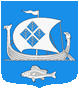 АДМИНИСТРАЦИЯ МУНИЦИПАЛЬНОГО ОБРАЗОВАНИЯ
«ПРИМОРСКОГОЕ ГОРОДСКОЕ ПОСЕЛЕНИЕ»
ВЫБОРГСКОГО РАЙОНА ЛЕНИНГРАДСКОЙ ОБЛАСТИПОСТАНОВЛЕНИЕ  06.05.2015                                                                                                            №  139Об утверждении списков очередностиграждан, состоящих на учете в качественуждающихся в жилых помещениях вМО «Приморское городское поселение»      Рассмотрев  списки граждан МО «Приморское городское поселение», состоящих на  учете в качестве нуждающихся в жилых помещениях, рекомендации жилищной комиссии №  93 от 06.05.2015, руководствуясь  ст.6  ФЗ № 189-ФЗ от 29.12.2004  «О введении в действие ЖК РФ»,   ОЗ «О порядке ведения органами местного самоуправления Ленинградской области  учета граждан в качестве нуждающихся в жилых помещениях, предоставляемых  по договорам социального найма» № 89-оз от 26.10.2005ПОСТАНОВЛЯЮ:Утвердить рекомендации жилищной комиссии № 93 от 06.05.2015;Утвердить списки очередности граждан, состоящих на учете в качестве нуждающихся в жилых помещениях, согласно прилагаемых списков:г. Приморск – 113 семьи/ 225 человекиз них: - граждане, жилые помещения которых признаны  в установленном порядке непригодными для проживания и ремонту и реконструкции не подлежат – 47 семей/ 98 человек;- семьи, имеющие детей-инвалидов – 1 семья/ 6 человека.пос. Красная Долина – 12 семей / 28 человекиз них:- граждане, жилые помещения которых признаны  в установленном порядке непригодными для проживания и ремонту и реконструкции не подлежат – 1 семья/ 3 человека.пос. Ермилово – 9 семей/ 16 человекиз них:- граждане, жилые помещения которых признаны  в установленном порядке непригодными для проживания и ремонту и реконструкции не подлежат – 3 семьи/ 3 человека.пос.  Глебычево - 6 семей / 10 человек- граждане, жилые помещения которых признаны  в установленном порядке непригодными для проживания и ремонту и реконструкции не подлежат – 1 семья/ 1 человек.      3.   Специалисту первой категории    по   учету и   распределению жилой площади              направить списки   граждан,   состоящих на учете в   качестве нуждающихся в             жилых помещениях, для опубликования на официальном сайте и в газете              «Выборг».Глава администрации                                       Н.В.СтоляровРазослано: дело, прокуратура, сайт, газета «Выборг»